ПРАВИТЕЛЬСТВО КАЛУЖСКОЙ ОБЛАСТИПОСТАНОВЛЕНИЕот 29 января 2020 г. N 52ОБ УТВЕРЖДЕНИИ ГОСУДАРСТВЕННОЙ ПРОГРАММЫ КАЛУЖСКОЙ ОБЛАСТИ"РАЗВИТИЕ РЫНКА ГАЗОМОТОРНОГО ТОПЛИВА В КАЛУЖСКОЙ ОБЛАСТИ"В целях обеспечения устойчивого снижения уровня негативного воздействия автомобильного транспорта на окружающую среду и здоровье населения, создания правовых, экономических и организационных основ стимулирования замещения традиционных видов моторного топлива экологически более чистыми, а также в соответствии с постановлением Правительства Калужской области от 17.07.2013 N 366 "Об утверждении Порядка принятия решения о разработке государственных программ Калужской области, их формирования и реализации и Порядка проведения оценки эффективности реализации государственных программ Калужской области" (в ред. постановлений Правительства Калужской области от 01.09.2014 N 521, от 15.12.2014 N 743, от 20.04.2015 N 209, от 27.07.2015 N 414, от 31.03.2016 N 208, от 23.09.2016 N 515, от 17.03.2017 N 128, от 31.07.2018 N 456, от 21.02.2019 N 117, от 12.09.2019 N 574, от 18.11.2019 N 724, от 08.09.2020 N 700, от 20.08.2021 N 539), постановлением Правительства Калужской области от 22.07.2013 N 370 "Об утверждении перечня государственных программ Калужской области" (в ред. постановлений Правительства Калужской области от 18.11.2013 N 613, от 07.02.2014 N 81, от 17.10.2014 N 614, от 31.12.2014 N 838, от 24.02.2015 N 103, от 20.04.2015 N 205, от 25.05.2017 N 321, от 10.08.2017 N 446, от 02.02.2018 N 77, от 02.08.2018 N 463, от 27.03.2019 N 186, от 28.03.2019 N 200, от 02.09.2019 N 557, от 24.08.2020 N 645, от 08.07.2022 N 501, от 11.11.2022 N 866, от 29.11.2022 N 926) Правительство Калужской областиПОСТАНОВЛЯЕТ:(в ред. Постановлений Правительства Калужской области от 20.02.2021 N 82, от 10.03.2022 N 159, от 28.11.2022 N 921, от 31.01.2023 N 66)1. Утвердить государственную программу Калужской области "Развитие рынка газомоторного топлива в Калужской области" согласно приложению к настоящему Постановлению.2. Настоящее Постановление вступает в силу со дня его официального опубликования.Губернатор Калужской областиА.Д.АртамоновПриложениек ПостановлениюПравительства Калужской областиот 29 января 2020 г. N 52ГОСУДАРСТВЕННАЯ ПРОГРАММА КАЛУЖСКОЙ ОБЛАСТИ"РАЗВИТИЕ РЫНКА ГАЗОМОТОРНОГО ТОПЛИВА В КАЛУЖСКОЙ ОБЛАСТИ"ПАСПОРТгосударственной программы Калужской области "Развитие рынкагазомоторного топлива в Калужской области"(далее - государственная программа)1. Приоритеты региональной политики в сфере реализациигосударственной программы(в ред. Постановления Правительства Калужской областиот 12.08.2020 N 614)1.1. Приоритеты региональной политики в сфере развития транспорта и расширения использования природного газа в качестве моторного топлива определены:1.1.1. Энергетической стратегией Российской Федерации на период до 2035 года, утвержденной распоряжением Правительства Российской Федерации от 09.06.2020 N 1523-р.1.1.2. Стратегией развития автомобильной промышленности Российской Федерации до 2035 года, утвержденной распоряжением Правительства Российской Федерации от 28.12.2022 N 4261-р.(пп. 1.1.2 в ред. Постановления Правительства Калужской области от 31.01.2023 N 66)1.1.3. Стратегией социально-экономического развития Калужской области до 2040 года, утвержденной постановлением Правительства Калужской области от 15.12.2022 N 970 "О Стратегии социально-экономического развития Калужской области до 2040 года".(пп. 1.1.3 в ред. Постановления Правительства Калужской области от 31.01.2023 N 66)1.1.4. Перечнем поручений Президента Российской Федерации по итогам совещания по вопросу расширения использования газа в качестве моторного топлива, состоявшегося 18.04.2018, утвержденным Президентом Российской Федерации 02.05.2018 N Пр-743.1.2. В рамках реализации задач по развитию рынка газомоторного топлива приоритетами государственной программы являются:1.2.1. Увеличение объема потребления газомоторного топлива.1.2.2. Обеспечение долгосрочного ценового преимущества природного газа, используемого в качестве моторного топлива.1.2.3. Государственная поддержка опережающего развития инфраструктуры заправки природным газом, в том числе на условиях государственно-частного партнерства.1.2.4. Государственная поддержка спроса на транспортную технику, использующую природный газ в качестве моторного топлива, в том числе на битопливные транспортные средства.1.2.5. Развитие нормативно-правовой базы и информационное обеспечение развития рынка газомоторного топлива, включая популяризацию природного газа как моторного топлива и иные меры, направленные на стимулирование спроса на данном рынке.2. Индикаторы (показатели) достижения целей и решения задачгосударственной программы(в ред. Постановления Правительства Калужской областиот 31.01.2023 N 66)Сведения об индикаторах государственной программыи их значениях--------------------------------<1> Значения индикаторов рассчитываются по методике, утвержденной приказом министерства строительства и жилищно-коммунального хозяйства Калужской области от 06.09.2019 N 349 "Об утверждении методики расчета индикаторов государственной программы Калужской области "Развитие рынка газомоторного топлива в Калужской области" (в ред. приказа министерства строительства и жилищно-коммунального хозяйства Калужской области от 28.12.2020 N 628).3. Обобщенная характеристика основных мероприятийгосударственной программыДостижение заявленной цели и решение поставленных задач государственной программы будет осуществляться посредством реализации основных мероприятий:3.1 - 3.2.5. Утратили силу. - Постановление Правительства Калужской области от 28.11.2022 N 921.3.3. Основное мероприятие "Поддержка мероприятий по развитию заправочной инфраструктуры компримированного природного газа".Краткая характеристика основного мероприятия:3.3.1. Решает задачу по стимулированию развития региональной сети газозаправочных станций.3.3.2. Способствует достижению индикатора:3.3.2.1. Количество стационарных объектов заправки природным газом.3.3.3. Обеспечит ввод в эксплуатацию объектов заправки природным газом и увеличение объема использования природного газа в качестве моторного топлива.3.3.4. Результатом предоставления субсидии, указанной в подпункте 1.1 пункта 1 раздела 7 государственной программы, является:3.3.4.1. Тип результата предоставления субсидии - строительство объекта недвижимого имущества: количество объектов заправки транспортных средств компримированным природным газом, введенных в эксплуатацию.(п. 3.3 введен Постановлением Правительства Калужской области от 31.01.2023 N 66)3.4. Основное мероприятие "Поддержка переоборудования существующей автомобильной техники, включая общественный транспорт и коммунальную технику, для использования природного газа в качестве моторного топлива".Краткая характеристика основного мероприятия:3.4.1. Решает задачу по стимулированию замещения традиционных видов моторного топлива экологически более чистыми.3.4.2. Способствует достижению индикатора:3.4.2.1. Объем потребления природного газа в качестве моторного топлива.3.4.3. Обеспечит увеличение количества транспортных средств и техники специального назначения, использующих компримированный природный газ в качестве топлива, путем переоборудования и увеличение объема использования природного газа в качестве моторного топлива.3.4.4. Результатом предоставления субсидии, указанной в подпункте 2.3 пункта 2 раздела 7 государственной программы, является:3.4.4.1. Тип результата предоставления субсидии - выполнение работ: количество транспортных средств, переоборудованных на использование природного газа (метана) в качестве моторного топлива.(п. 3.4 введен Постановлением Правительства Калужской области от 31.01.2023 N 66)3.5. Основное мероприятие "Поддержка мероприятий по информированию о преимуществах использования природного газа в качестве моторного топлива и пропаганде его применения".Краткая характеристика основного мероприятия:3.5.1. Решает задачу по обеспечению информационной поддержки процесса расширения использования природного газа в качестве моторного топлива.3.5.2. Способствует достижению индикаторов:3.5.2.1. Количество публикаций в периодических печатных изданиях, распространяемых на территории муниципальных образований Калужской области, о преимуществах использования природного газа в качестве моторного топлива в Калужской области.3.5.2.2. Количество сообщений о преимуществах использования природного газа в качестве моторного топлива в Калужской области, о значимых мероприятиях и проектах Калужской области в сфере развития рынка газомоторного топлива на новостных лентах информационных агентств, в интернет-версиях печатных средств массовой информации, на информационных каналах средств массовой информации.3.5.2.3. Общий хронометраж выпущенных в эфир телевизионных и радиосюжетов о преимуществах использования природного газа в качестве моторного топлива в Калужской области, о значимых мероприятиях и проектах Калужской области в сфере развития рынка газомоторного топлива.3.5.3. Обеспечит информационное сопровождение процесса расширения использования природного газа в качестве моторного топлива и формирование общественного мнения о приоритетном использовании газомоторного топлива.4. Характеристика мер государственного регулирования4.1. Сведения об основных мерах правового регулирования в сфере реализации государственной программы в рамках полномочий Калужской области с обозначением индикатора государственной программы, на который повлияет правовое регулирование государственной программы, размещаются в установленном порядке на официальном портале органов власти Калужской области в сети Интернет по адресу: http://admoblkaluga.ru/sub/stroy/lev1part1/upravlenie-gazifikatsii-i-gazosnabzheniya/gazomotornoe-toplivo/.(в ред. Постановления Правительства Калужской области от 09.07.2020 N 525)4.2. Сведения размещаются на официальном портале органов власти Калужской области в сети Интернет в течение десяти рабочих дней с даты вступления в силу соответствующих нормативных правовых актов или изменений в них.4.3. Ответственность за актуализацию сведений несут ответственные исполнители государственной программы.5. Объем финансовых ресурсов, необходимых для реализациигосударственной программыУтратил силу. - Постановление Правительства Калужской области от 20.02.2021 N 82.6. Механизм реализации государственной программы6.1 - 6.2.2. Утратили силу. - Постановление Правительства Калужской области от 28.11.2022 N 921.6.3. Выполнение основного мероприятия "Поддержка мероприятий по развитию заправочной инфраструктуры компримированного природного газа" осуществляется путем:6.3.1. Предоставления субсидий юридическим лицам и индивидуальным предпринимателям, реализующим инвестиционные проекты по строительству объектов заправки транспортных средств природным газом, на компенсацию части затрат на строительство таких объектов в порядке, установленном Правительством Калужской области (подпункт 1.1 пункта 1 раздела 7 государственной программы).(п. 6.3 введен Постановлением Правительства Калужской области от 31.01.2023 N 66)6.4. Выполнение основного мероприятия "Поддержка переоборудования существующей автомобильной техники, включая общественный транспорт и коммунальную технику, для использования природного газа в качестве моторного топлива" осуществляется путем:6.4.1. Предоставления субсидий юридическим лицам и индивидуальным предпринимателям, выполняющим работы по переоборудованию транспортных средств на использование природного газа (метана) в качестве моторного топлива (далее - лица, выполняющие переоборудование), на возмещение недополученных доходов в связи с предоставлением лицами, выполняющими переоборудование, скидки владельцам транспортных средств на указанные работы в порядке, установленном Правительством Калужской области (подпункт 2.3 пункта 2 раздела 7 государственной программы).(п. 6.4 введен Постановлением Правительства Калужской области от 31.01.2023 N 66)6.5. Выполнение основного мероприятия "Поддержка мероприятий по информированию о преимуществах использования природного газа в качестве моторного топлива и пропаганде его применения" осуществляется путем заключения и выполнения государственных контрактов на закупки товаров, работ и услуг в соответствии с Федеральным законом "О контрактной системе в сфере закупок товаров, работ, услуг для обеспечения государственных и муниципальных нужд" для обеспечения государственных нужд за счет средств областного бюджета в рамках:(в ред. Постановления Правительства Калужской области от 09.07.2020 N 525)6.5.1. Реализации мероприятий по размещению в периодических печатных изданиях, распространяемых на территории муниципальных образований Калужской области, информационных материалов о преимуществах использования природного газа в качестве моторного топлива в Калужской области.6.5.2 Реализации мероприятий по подготовке и размещению информационных сообщений о преимуществах использования природного газа в качестве моторного топлива в Калужской области, о значимых мероприятиях и проектах Калужской области в сфере развития рынка газомоторного топлива на новостных лентах информационных агентств, в интернет-версиях печатных средств массовой информации, на информационных каналах средств массовой информации.6.5.3. Реализации мероприятий по производству и выпуску в эфир телевизионных и радиосюжетов о преимуществах использования природного газа в качестве моторного топлива в Калужской области, о значимых мероприятиях и проектах Калужской области в сфере развития рынка газомоторного топлива.6.6. Персональная ответственность за реализацию мероприятий по пунктам 1, 2 раздела 7 "Перечень мероприятий государственной программы" государственной программы возлагается на заместителя министра строительства и жилищно-коммунального хозяйства Калужской области - начальника управления газификации и газоснабжения.Персональная ответственность за реализацию мероприятий по пункту 3 раздела 7 "Перечень мероприятий государственной программы" государственной программы возлагается на заместителя начальника управления по информационной политике - начальника отдела пресс-службы Губернатора и Правительства Калужской области Администрации Губернатора Калужской области.(в ред. Постановлений Правительства Калужской области от 28.11.2022 N 921, от 31.01.2023 N 66)(пункт в ред. Постановления Правительства Калужской области от 09.07.2020 N 525)6.7. Управление и мониторинг реализации государственной программы осуществляет ответственный исполнитель в соответствии с полномочиями, указанными в пункте 1 раздела VI "Полномочия ответственного исполнителя, соисполнителей и участников подпрограммы при разработке и реализации государственных программ" приложения N 1 "Порядок принятия решения о разработке государственных программ Калужской области, их формирования и реализации" к постановлению Правительства Калужской области от 17.07.2013 N 366 "Об утверждении Порядка принятия решения о разработке государственных программ Калужской области, их формирования и реализации и Порядка проведения оценки эффективности реализации государственных программ Калужской области" (в ред. постановлений Правительства Калужской области от 01.09.2014 N 521, от 15.12.2014 N 743, от 20.04.2015 N 209, от 27.07.2015 N 414, от 31.03.2016 N 208, от 23.09.2016 N 515, от 17.03.2017 N 128, от 31.07.2018 N 456, от 21.02.2019 N 117, от 12.09.2019 N 574, от 18.11.2019 N 724, от 08.09.2020 N 700, от 20.08.2021 N 539).(в ред. Постановлений Правительства Калужской области от 20.02.2021 N 82, от 10.03.2022 N 159)7. Перечень мероприятий государственной программы(в ред. Постановления Правительства Калужской областиот 31.01.2023 N 66)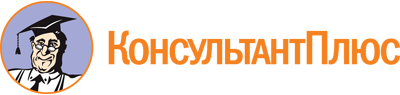 Постановление Правительства Калужской области от 29.01.2020 N 52
(ред. от 31.01.2023)
"Об утверждении государственной программы Калужской области "Развитие рынка газомоторного топлива в Калужской области"Документ предоставлен КонсультантПлюс

www.consultant.ru

Дата сохранения: 10.02.2023
 Список изменяющих документов(в ред. Постановлений Правительства Калужской области от 09.07.2020 N 525,от 12.08.2020 N 614, от 20.02.2021 N 82, от 10.03.2022 N 159,от 28.11.2022 N 921, от 31.01.2023 N 66)Список изменяющих документов(в ред. Постановлений Правительства Калужской областиот 09.07.2020 N 525, от 12.08.2020 N 614, от 20.02.2021 N 82,от 10.03.2022 N 159, от 28.11.2022 N 921, от 31.01.2023 N 66)1. Ответственный исполнитель государственной программыМинистерство строительства и жилищно-коммунального хозяйства Калужской областиМинистерство строительства и жилищно-коммунального хозяйства Калужской областиМинистерство строительства и жилищно-коммунального хозяйства Калужской областиМинистерство строительства и жилищно-коммунального хозяйства Калужской областиМинистерство строительства и жилищно-коммунального хозяйства Калужской областиМинистерство строительства и жилищно-коммунального хозяйства Калужской областиМинистерство строительства и жилищно-коммунального хозяйства Калужской областиМинистерство строительства и жилищно-коммунального хозяйства Калужской области2. Участники государственной программы1. Министерство строительства и жилищно-коммунального хозяйства Калужской области.2. Министерство внутренней политики Калужской области.3. Администрация Губернатора Калужской области1. Министерство строительства и жилищно-коммунального хозяйства Калужской области.2. Министерство внутренней политики Калужской области.3. Администрация Губернатора Калужской области1. Министерство строительства и жилищно-коммунального хозяйства Калужской области.2. Министерство внутренней политики Калужской области.3. Администрация Губернатора Калужской области1. Министерство строительства и жилищно-коммунального хозяйства Калужской области.2. Министерство внутренней политики Калужской области.3. Администрация Губернатора Калужской области1. Министерство строительства и жилищно-коммунального хозяйства Калужской области.2. Министерство внутренней политики Калужской области.3. Администрация Губернатора Калужской области1. Министерство строительства и жилищно-коммунального хозяйства Калужской области.2. Министерство внутренней политики Калужской области.3. Администрация Губернатора Калужской области1. Министерство строительства и жилищно-коммунального хозяйства Калужской области.2. Министерство внутренней политики Калужской области.3. Администрация Губернатора Калужской области1. Министерство строительства и жилищно-коммунального хозяйства Калужской области.2. Министерство внутренней политики Калужской области.3. Администрация Губернатора Калужской области(в ред. Постановлений Правительства Калужской области от 09.07.2020 N 525,от 28.11.2022 N 921, от 31.01.2023 N 66)(в ред. Постановлений Правительства Калужской области от 09.07.2020 N 525,от 28.11.2022 N 921, от 31.01.2023 N 66)(в ред. Постановлений Правительства Калужской области от 09.07.2020 N 525,от 28.11.2022 N 921, от 31.01.2023 N 66)(в ред. Постановлений Правительства Калужской области от 09.07.2020 N 525,от 28.11.2022 N 921, от 31.01.2023 N 66)(в ред. Постановлений Правительства Калужской области от 09.07.2020 N 525,от 28.11.2022 N 921, от 31.01.2023 N 66)(в ред. Постановлений Правительства Калужской области от 09.07.2020 N 525,от 28.11.2022 N 921, от 31.01.2023 N 66)(в ред. Постановлений Правительства Калужской области от 09.07.2020 N 525,от 28.11.2022 N 921, от 31.01.2023 N 66)(в ред. Постановлений Правительства Калужской области от 09.07.2020 N 525,от 28.11.2022 N 921, от 31.01.2023 N 66)(в ред. Постановлений Правительства Калужской области от 09.07.2020 N 525,от 28.11.2022 N 921, от 31.01.2023 N 66)3. Цель государственной программыУвеличение объемов использования природного газа в качестве моторного топлива на территории Калужской области для снижения себестоимости перевозок и уменьшения негативного влияния транспорта на окружающую средуУвеличение объемов использования природного газа в качестве моторного топлива на территории Калужской области для снижения себестоимости перевозок и уменьшения негативного влияния транспорта на окружающую средуУвеличение объемов использования природного газа в качестве моторного топлива на территории Калужской области для снижения себестоимости перевозок и уменьшения негативного влияния транспорта на окружающую средуУвеличение объемов использования природного газа в качестве моторного топлива на территории Калужской области для снижения себестоимости перевозок и уменьшения негативного влияния транспорта на окружающую средуУвеличение объемов использования природного газа в качестве моторного топлива на территории Калужской области для снижения себестоимости перевозок и уменьшения негативного влияния транспорта на окружающую средуУвеличение объемов использования природного газа в качестве моторного топлива на территории Калужской области для снижения себестоимости перевозок и уменьшения негативного влияния транспорта на окружающую средуУвеличение объемов использования природного газа в качестве моторного топлива на территории Калужской области для снижения себестоимости перевозок и уменьшения негативного влияния транспорта на окружающую средуУвеличение объемов использования природного газа в качестве моторного топлива на территории Калужской области для снижения себестоимости перевозок и уменьшения негативного влияния транспорта на окружающую среду4. Задачи государственной программы1. Стимулирование развития региональной сети газозаправочных станций.2. Стимулирование замещения традиционных видов моторного топлива экологически более чистыми.3. Обеспечение информационной поддержки процесса расширения использования природного газа в качестве моторного топлива1. Стимулирование развития региональной сети газозаправочных станций.2. Стимулирование замещения традиционных видов моторного топлива экологически более чистыми.3. Обеспечение информационной поддержки процесса расширения использования природного газа в качестве моторного топлива1. Стимулирование развития региональной сети газозаправочных станций.2. Стимулирование замещения традиционных видов моторного топлива экологически более чистыми.3. Обеспечение информационной поддержки процесса расширения использования природного газа в качестве моторного топлива1. Стимулирование развития региональной сети газозаправочных станций.2. Стимулирование замещения традиционных видов моторного топлива экологически более чистыми.3. Обеспечение информационной поддержки процесса расширения использования природного газа в качестве моторного топлива1. Стимулирование развития региональной сети газозаправочных станций.2. Стимулирование замещения традиционных видов моторного топлива экологически более чистыми.3. Обеспечение информационной поддержки процесса расширения использования природного газа в качестве моторного топлива1. Стимулирование развития региональной сети газозаправочных станций.2. Стимулирование замещения традиционных видов моторного топлива экологически более чистыми.3. Обеспечение информационной поддержки процесса расширения использования природного газа в качестве моторного топлива1. Стимулирование развития региональной сети газозаправочных станций.2. Стимулирование замещения традиционных видов моторного топлива экологически более чистыми.3. Обеспечение информационной поддержки процесса расширения использования природного газа в качестве моторного топлива1. Стимулирование развития региональной сети газозаправочных станций.2. Стимулирование замещения традиционных видов моторного топлива экологически более чистыми.3. Обеспечение информационной поддержки процесса расширения использования природного газа в качестве моторного топлива5. Основные мероприятия государственной программы1. Поддержка мероприятий по развитию заправочной инфраструктуры компримированного природного газа.2. Поддержка переоборудования существующей автомобильной техники, включая общественный транспорт и коммунальную технику, для использования природного газа в качестве моторного топлива.3. Поддержка мероприятий по информированию о преимуществах использования природного газа в качестве моторного топлива и пропаганде его применения1. Поддержка мероприятий по развитию заправочной инфраструктуры компримированного природного газа.2. Поддержка переоборудования существующей автомобильной техники, включая общественный транспорт и коммунальную технику, для использования природного газа в качестве моторного топлива.3. Поддержка мероприятий по информированию о преимуществах использования природного газа в качестве моторного топлива и пропаганде его применения1. Поддержка мероприятий по развитию заправочной инфраструктуры компримированного природного газа.2. Поддержка переоборудования существующей автомобильной техники, включая общественный транспорт и коммунальную технику, для использования природного газа в качестве моторного топлива.3. Поддержка мероприятий по информированию о преимуществах использования природного газа в качестве моторного топлива и пропаганде его применения1. Поддержка мероприятий по развитию заправочной инфраструктуры компримированного природного газа.2. Поддержка переоборудования существующей автомобильной техники, включая общественный транспорт и коммунальную технику, для использования природного газа в качестве моторного топлива.3. Поддержка мероприятий по информированию о преимуществах использования природного газа в качестве моторного топлива и пропаганде его применения1. Поддержка мероприятий по развитию заправочной инфраструктуры компримированного природного газа.2. Поддержка переоборудования существующей автомобильной техники, включая общественный транспорт и коммунальную технику, для использования природного газа в качестве моторного топлива.3. Поддержка мероприятий по информированию о преимуществах использования природного газа в качестве моторного топлива и пропаганде его применения1. Поддержка мероприятий по развитию заправочной инфраструктуры компримированного природного газа.2. Поддержка переоборудования существующей автомобильной техники, включая общественный транспорт и коммунальную технику, для использования природного газа в качестве моторного топлива.3. Поддержка мероприятий по информированию о преимуществах использования природного газа в качестве моторного топлива и пропаганде его применения1. Поддержка мероприятий по развитию заправочной инфраструктуры компримированного природного газа.2. Поддержка переоборудования существующей автомобильной техники, включая общественный транспорт и коммунальную технику, для использования природного газа в качестве моторного топлива.3. Поддержка мероприятий по информированию о преимуществах использования природного газа в качестве моторного топлива и пропаганде его применения1. Поддержка мероприятий по развитию заправочной инфраструктуры компримированного природного газа.2. Поддержка переоборудования существующей автомобильной техники, включая общественный транспорт и коммунальную технику, для использования природного газа в качестве моторного топлива.3. Поддержка мероприятий по информированию о преимуществах использования природного газа в качестве моторного топлива и пропаганде его применения6. Индикаторы государственной программыСведения об индикаторах государственной программы по годам представлены в разделе "Индикаторы достижения целей и решения задач государственной программы"Сведения об индикаторах государственной программы по годам представлены в разделе "Индикаторы достижения целей и решения задач государственной программы"Сведения об индикаторах государственной программы по годам представлены в разделе "Индикаторы достижения целей и решения задач государственной программы"Сведения об индикаторах государственной программы по годам представлены в разделе "Индикаторы достижения целей и решения задач государственной программы"Сведения об индикаторах государственной программы по годам представлены в разделе "Индикаторы достижения целей и решения задач государственной программы"Сведения об индикаторах государственной программы по годам представлены в разделе "Индикаторы достижения целей и решения задач государственной программы"Сведения об индикаторах государственной программы по годам представлены в разделе "Индикаторы достижения целей и решения задач государственной программы"Сведения об индикаторах государственной программы по годам представлены в разделе "Индикаторы достижения целей и решения задач государственной программы"(п. 6 в ред. Постановления Правительства Калужской области от 20.02.2021 N 82)(п. 6 в ред. Постановления Правительства Калужской области от 20.02.2021 N 82)(п. 6 в ред. Постановления Правительства Калужской области от 20.02.2021 N 82)(п. 6 в ред. Постановления Правительства Калужской области от 20.02.2021 N 82)(п. 6 в ред. Постановления Правительства Калужской области от 20.02.2021 N 82)(п. 6 в ред. Постановления Правительства Калужской области от 20.02.2021 N 82)(п. 6 в ред. Постановления Правительства Калужской области от 20.02.2021 N 82)(п. 6 в ред. Постановления Правительства Калужской области от 20.02.2021 N 82)(п. 6 в ред. Постановления Правительства Калужской области от 20.02.2021 N 82)7. Сроки и этапы реализации государственной программы2020 - 2025 годы, в один этап2020 - 2025 годы, в один этап2020 - 2025 годы, в один этап2020 - 2025 годы, в один этап2020 - 2025 годы, в один этап2020 - 2025 годы, в один этап2020 - 2025 годы, в один этап2020 - 2025 годы, в один этап8. Объемы финансирования государственной программы за счет бюджетных ассигнованийНаименование показателяВсего (тыс. руб.)В том числе по годамВ том числе по годамВ том числе по годамВ том числе по годамВ том числе по годамВ том числе по годам8. Объемы финансирования государственной программы за счет бюджетных ассигнованийНаименование показателяВсего (тыс. руб.)2020202120222023202420258. Объемы финансирования государственной программы за счет бюджетных ассигнованийВСЕГО38111,69460,00030,00029,994882,400882,40036226,9008. Объемы финансирования государственной программы за счет бюджетных ассигнованийВ том числе по источникам финансирования:8. Объемы финансирования государственной программы за счет бюджетных ассигнованийсредства областного бюджета13062,59460,00030,00029,994302,800302,80012337,0008. Объемы финансирования государственной программы за счет бюджетных ассигнованийсредства федерального бюджета25049,1000,0000,0000,000579,600579,60023889,900(п. 8 в ред. Постановления Правительства Калужской области от 31.01.2023 N 66)(п. 8 в ред. Постановления Правительства Калужской области от 31.01.2023 N 66)(п. 8 в ред. Постановления Правительства Калужской области от 31.01.2023 N 66)(п. 8 в ред. Постановления Правительства Калужской области от 31.01.2023 N 66)(п. 8 в ред. Постановления Правительства Калужской области от 31.01.2023 N 66)(п. 8 в ред. Постановления Правительства Калужской области от 31.01.2023 N 66)(п. 8 в ред. Постановления Правительства Калужской области от 31.01.2023 N 66)(п. 8 в ред. Постановления Правительства Калужской области от 31.01.2023 N 66)(п. 8 в ред. Постановления Правительства Калужской области от 31.01.2023 N 66)N п/пНаименование индикатораЕд. измер.Значение по годамЗначение по годамЗначение по годамЗначение по годамЗначение по годамЗначение по годамЗначение по годамЗначение по годамN п/пНаименование индикатораЕд. измер.20182019Годы реализации государственной программыГоды реализации государственной программыГоды реализации государственной программыГоды реализации государственной программыГоды реализации государственной программыГоды реализации государственной программыN п/пНаименование индикатораЕд. измер.20182019202020212022202320242025Государственная программа Калужской области "Развитие рынка газомоторного топлива в Калужской области"Государственная программа Калужской области "Развитие рынка газомоторного топлива в Калужской области"Государственная программа Калужской области "Развитие рынка газомоторного топлива в Калужской области"Государственная программа Калужской области "Развитие рынка газомоторного топлива в Калужской области"Государственная программа Калужской области "Развитие рынка газомоторного топлива в Калужской области"Государственная программа Калужской области "Развитие рынка газомоторного топлива в Калужской области"Государственная программа Калужской области "Развитие рынка газомоторного топлива в Калужской области"Государственная программа Калужской области "Развитие рынка газомоторного топлива в Калужской области"Государственная программа Калужской области "Развитие рынка газомоторного топлива в Калужской области"Государственная программа Калужской области "Развитие рынка газомоторного топлива в Калужской области"Государственная программа Калужской области "Развитие рынка газомоторного топлива в Калужской области"1Объем потребления природного газа в качестве моторного топлива <1>млн куб. м в год7,167,25-5,96-7,179,2011,202Количество стационарных объектов заправки природным газом (нарастающим итогом) <1>шт.---2---33Количество публикаций в периодических печатных изданиях, распространяемых на территории муниципальных образований Калужской области, о преимуществах использования природного газа в качестве моторного топлива в Калужской области <1>кв. см--2202202202202002004Количество сообщений о преимуществах использования природного газа в качестве моторного топлива в Калужской области, о значимых мероприятиях и проектах Калужской области в сфере развития рынка газомоторного топлива на новостных лентах информационных агентств, в интернет-версиях печатных средств массовой информации, на информационных каналах средств массовой информации <1>ед.--1111115Общий хронометраж выпущенных в эфир телевизионных и радиосюжетов о преимуществах использования природного газа в качестве моторного топлива в Калужской области, о значимых мероприятиях и проектах Калужской области в сфере развития рынка газомоторного топлива <1>мин--533333N п/пНаименование мероприятияСроки реализацииУчастник государственной программыИсточники финансированияПринадлежность мероприятия к проекту (наименование проекта)1Поддержка мероприятий по развитию заправочной инфраструктуры компримированного природного газа2021, 2025Министерство строительства и жилищно-коммунального хозяйства Калужской областиФедеральный бюджет, областной бюджетНет1.1Субсидии юридическим лицам и индивидуальным предпринимателям, реализующим инвестиционные проекты по строительству объектов заправки транспортных средств природным газом, на компенсацию части затрат на строительство таких объектов2021, 2025Министерство строительства и жилищно-коммунального хозяйства Калужской областиФедеральный бюджет, областной бюджетНет2Поддержка переоборудования существующей автомобильной техники, включая общественный транспорт и коммунальную технику, для использования природного газа в качестве моторного топлива2021, 2023 - 2025Министерство строительства и жилищно-коммунального хозяйства Калужской областиФедеральный бюджет,областной бюджетНет2.1Субсидии юридическим лицам и индивидуальным предпринимателям, выполняющим работы по переоборудованию транспортных средств, используемых для перевозки пассажиров, на использование природного газа (метана) в качестве моторного топлива, в целях возмещения недополученных доходов в связи с предоставлением лицами, выполняющими переоборудование, скидки владельцам транспортных средств на указанные работы2021Министерство строительства и жилищно-коммунального хозяйства Калужской областиОбластной бюджетНет2.2Субсидии юридическим лицам и индивидуальным предпринимателям, выполняющим работы по переоборудованию транспортных средств, за исключением транспортных средств, используемых для перевозки пассажиров, на использование природного газа (метана) в качестве моторного топлива, в целях возмещения недополученных доходов в связи с предоставлением лицами, выполняющими переоборудование, скидки владельцам транспортных средств на указанные работы2021Министерство строительства и жилищно-коммунального хозяйства Калужской областиОбластной бюджетНет2.3Субсидии юридическим лицам и индивидуальным предпринимателям, выполняющим работы по переоборудованию транспортных средств на использование природного газа (метана) в качестве моторного топлива (далее - лица, выполняющие переоборудование), на возмещение недополученных доходов в связи с предоставлением лицами, выполняющими переоборудование, скидки владельцам транспортных средств на указанные работы2023 - 2025Министерство строительства и жилищно-коммунального хозяйства Калужской областиФедеральный бюджет, областной бюджетНет3Поддержка мероприятий по информированию о преимуществах использования природного газа в качестве моторного топлива и пропаганде его применения (закупка)2020 - 2025Министерство внутренней политики Калужской области <1>, Администрация Губернатора Калужской области <2>Областной бюджетНет3.1Реализация мероприятий по размещению в периодических печатных изданиях, распространяемых на территории муниципальных образований Калужской области, информационных материалов о преимуществах использования природного газа в качестве моторного топлива в Калужской области2020 - 2025Министерство внутренней политики Калужской области <1>, Администрация Губернатора Калужской области <2>Областной бюджетНет3.2Реализация мероприятий по подготовке и размещению информационных сообщений о преимуществах использования природного газа в качестве моторного топлива в Калужской области, о значимых мероприятиях и проектах Калужской области в сфере развития рынка газомоторного топлива на новостных лентах информационных агентств, в интернет-версиях печатных средств массовой информации, на информационных каналах средств массовой информации2020 - 2025Министерство внутренней политики Калужской области <1>, Администрация Губернатора Калужской области <2>Областной бюджетНет3.3Реализация мероприятий по производству и выпуску в эфир телевизионных и радиосюжетов о преимуществах использования природного газа в качестве моторного топлива в Калужской области, о значимых мероприятиях и проектах Калужской области в сфере развития рынка газомоторного топлива2020 - 2025Министерство внутренней политики Калужской области <1>, Администрация Губернатора Калужской области <2>Областной бюджетНет<1> - реализация мероприятий осуществлялась в рамках полномочий министерства внутренней политики Калужской области до 1 января 2023 года.<2> - реализация мероприятий в рамках полномочий Администрации Губернатора Калужской области с 1 января 2023 года<1> - реализация мероприятий осуществлялась в рамках полномочий министерства внутренней политики Калужской области до 1 января 2023 года.<2> - реализация мероприятий в рамках полномочий Администрации Губернатора Калужской области с 1 января 2023 года<1> - реализация мероприятий осуществлялась в рамках полномочий министерства внутренней политики Калужской области до 1 января 2023 года.<2> - реализация мероприятий в рамках полномочий Администрации Губернатора Калужской области с 1 января 2023 года<1> - реализация мероприятий осуществлялась в рамках полномочий министерства внутренней политики Калужской области до 1 января 2023 года.<2> - реализация мероприятий в рамках полномочий Администрации Губернатора Калужской области с 1 января 2023 года<1> - реализация мероприятий осуществлялась в рамках полномочий министерства внутренней политики Калужской области до 1 января 2023 года.<2> - реализация мероприятий в рамках полномочий Администрации Губернатора Калужской области с 1 января 2023 года<1> - реализация мероприятий осуществлялась в рамках полномочий министерства внутренней политики Калужской области до 1 января 2023 года.<2> - реализация мероприятий в рамках полномочий Администрации Губернатора Калужской области с 1 января 2023 года